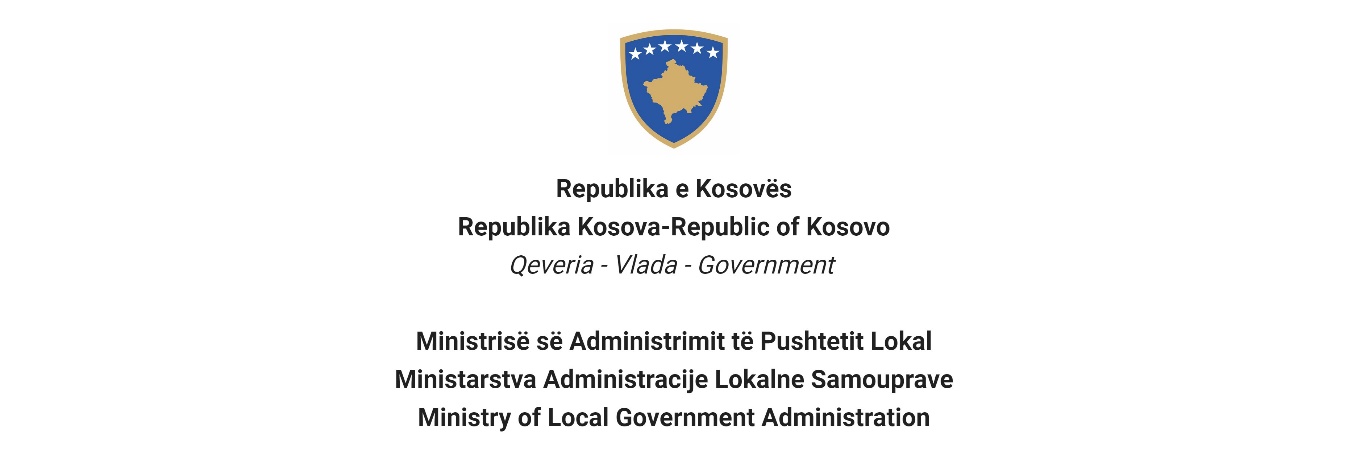 Na osnovu Zakona br. 06/L – 114 o civilnim službenicima, član 38. (1,2,3 i 4) i Uredbe VRK-a br. 16/2020 o prijemu i karijeri u civilnoj službi Republike Kosovo, član 40. Ministarstvo administracije lokalne samouprave objavljuje sledeći:KonkursKretanje unutar kategorijePravo prijave (aplikacije) u ovom postupku imaju samo postojeći državni službenici iste kategorije zaposleni u istoj ili drugoj ustanovi državne službe.Naziv radne pozicije:                                                                   Službenik koordinator za prekograničnu saradnjuKlasa pozicije:                                                                                Stručni rukovodilac 2Koeficijent/Plata:                                                                           Koeficijent 7Broj zahteva:                                                                                  1Datum obaveštenja:                                                                       23/11/2021Rok za aplikaciju:                                                                           08/12/2021 - 15/12/2021Institucija:                                                                                       Ministarstvo administracije lokalne samoupraveOdeljenje:                                                                                       Odeljenje za prekograničnu saradnjuOdsek:                                                                                             Odsek za prekograničnu saradnjuRadno mesto:                                                                                 11. spratBr. Referntnosti:                                                                            RN00007870Kod:                                                                                                RPC00016791.Opšti opis posla/radaRazvija i pomaže u obradi godišnjih i/ili višegodišnjih finansijskih sporazuma, kao i u ispunjavanju vladinih procedura u cilju obezbeđivanja sredstava za programe prekogranične i transnacionalne saradnje; 20%Obavlja specijalizovane poslove, na zahtev, u oblasti prekogranične i transnacionalne saradnje u skladu sa relevantnim zakonima, propisima, politikama i procedurama, u određenim rokovima; 20%Obavlja poslove u oblasti prekogranične i transnacionalne saradnje u ovoj oblasti sa razumnim stepenom nezavisnosti, uz povremeni nadzor i usmeravanje, i pomaže u programiranju, sprovođenju i praćenju programa prekogranične i transnacionalne saradnje; 15%Vrši istraživanja i analize po zahtevu i doprinosi izradi preporuka za razmatranje od strane viših nivoa i priprema dokumentaciju za izveštaje o prekograničnim i transnacionalnim programima; 15% Učestvuje u radnim grupama u oblasti prekogranične i transnacionalne saradnje po potrebi; 10%Komunicira unutar ustanove i van nje radi razmjene informacija i razvoja rada u oblastima od zajedničkog interesa; 10%Redovno izveštava rukovodioca o napretku u pogledu odobrenih planova rada; 5%Obavlja sve druge poslove u oblasti prekogranične i transnacionalne saradnje koji se razumno mogu zahtevati s vremena na vreme. 5%2. Uslovi za kretanje unutar kategorije i posebni zahtevi•  da bude državni službenik iste kategorije za koju se prijavljuje.•  da bude civilni službenik utvrđen na zadatku povodom pomenranja unutar profesionalne kategorije.•  da ne bude kažnjen sa disciplinskom merom koja je još na snazi•  da bude ocenjen sa ocenom „dobar“ za radni učinak, njamanje tokom poslednje dve godine3. Opšti formalin zahtevi përgjithshme formaleZahtevano obrazovanje: univerzitetska diploma sa najmanje 180 poena ECTS ili ekvivalento sa istim u društvenim naukama:opšte formalne kvalifikacije, potreban radni staž; najmanje dve (2) godine iskustva u oblasti u kome se razvija postupak popunjavanja slobodnog radnog mesta,poznavanje službenih jezika,poznavanje engleskog jezika,4. Opšti potrebni zahtevi (znanje, sposobnost i kvalitet) •  potpuna i specijalizovana znanja iz određene stručne oblasti• visok nivo stručnog ili tehničkog znanja iz dotične oblasti i razumevanje oblasti koje se odnose na zadatke i odgovornosti;• dobro poznavanje istraživačkih metoda, koje pomažu u pripremi osnovnih ili analitičkih izveštaja i donošenju odluka;• veštine logičkog zaključivanja i analize;• sposobnost donošenja nezavisnih profesionalnih sudova i diskrecionog prava u vezi sa pitanjima i davanja značajnog doprinosa razvoju i sprovođenuju  politike;• istraživačke, analitičke, ocenjivačke veštine i formulisanje profesionalnih preporuka i saveta;• veštine komunikacije i lični uticaj, uključujući sposobnost predstavljanja.5. Potrebna dokumantacija za aplikovanje•  kopije datih diploma od strane obrazovnih institucija,•  kopije dokaza zapošljavanja,•  kopije dokaza obuka,•  kopije ocenjivanja rada a zadnje dve godine,•  dokument koji dokazuje da nema disciplinsku meru koja je još na snazi6. Datum za izdavanje rezultata prethodnog ocenjivanja•	Spisak kandidata koji ispunjavaju uslove za kretanje unutar kategorije, biće objavljeni najkasnije do 23.11.2021. godine, na  elektonskom portalu za regrutisanje (https://konkursi.rks-gov.net)7. Datum, mesto I vreme gde će se održati usmeni intervju•  23.12.2021, 11.sprat, sala br. 1120, u 13:30 časova.8. Oblast poznavanja, spsobnosti I kvaliteta koji će se ocnjivati na usmenom intervju Poznavanje primenljivih zakona i pravila;Sposobnost komunkikacije, u planiranju rada, koordinisanje osoblja na administrativnom nivou;9. Način vrednovanja kandidata/aplikanata•  intervju10. Način obaveštenja i komunikacije sa kandidatima•  putem e-pošte i elektronskog regrutisanjat (https://konkursi.rks-gov.net)11. Način aplikacije•  putem elektronskog portal za regrutisanje (https://konkursi.rks-gov.net)12.  Datum objavljivanja završnih rezultata•	Na kraju ocenjivanja kandidata, pobednik će biti proglašen putem portala za elektronsko zapošljavanje (https://konkursi.rks-gov.net). Svi kandidati koji učestvuju u ovom postupku biće pojedinačno obavešteni elektronskim putem.Nevećinske zajednice i njihovi pripadnici imaju pravo na pravično i proporcionalno predstavljanje u državnoj službi Kosova, kako je navedeno u Zakonu.Nevećinske zajednice i njihovi članovi, nedovoljno zastupljen pol i osobe sa invaliditetom se podstiču da se prijave za objavljena-oglašena radna mesta.Prijave dostavljene nakon isteka roka neće biti prihvaćene, a neispravne prijave će biti odbijene